Student Government Association 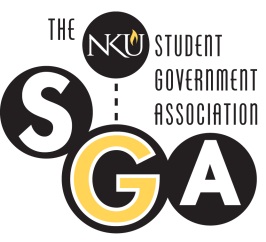 Meeting Minutes 02/13/2012Call to orderPresident Dustin Robinson called to order the regular meeting of the NKU Student Government Association at 3:35pm on February 13th, 2012 in NKU Governance Room (SU104).Roll callSecretary of Administration Allen Hornung conducted a roll call. Approval of minutes from last meeting was conducted via acclimationFebruary 6, 2012 minutes were unanimously approved.Open SessionAndy Meeks (Director of Business Operations and Auxiliary Services) presented proposed fee increases for University Dining and University Parking.Arnie Slaughter (Interim Director of University Housing) presented proposed residential fee increases.Ken Kline took questions regarding remaining fees presented. Executive Board ReportsSec. of Public Relations, Chanell KarrNorse 2020 forum information coming soon.Sec. of Student Involvement, Alexandra HedgesNot present.Sec. of Administration, R. Allen HornungNo report.Vice President, Erik Pederson120+ students have signed up to attend Rally for Higher Education in Frankfort.President, Dustin RobinsonThanked Senators for their patience/participation pertaining to budget presentations. Acknowledged those who attended the Rally for Higher Education. Committee ReportsFinance Chair, Holdan MarklandNot present.Student Rights Chair, Michael AdkinsNo report.University Improvements Chair, John JoseCampus Safety Walk finding will be presented in the coming weeks.Ex-Officio ReportsACR LiaisonNot Present.SBA LiaisonNot Present.Legislative Liaison, Chuck RustThank you to everyone who helped make the Rally for Higher Education a success. Judicial Council Chief Justice, Mitchell GreenElection commission will be meeting in the coming week to elect a commissioner.Advisor ReportsDean of Students, Dr. Jeff WapleDisappointed in Student and SGA turn out at Campus Recreation Forums.Associate Dean of Students, Steve MeierCongratulated SGA for strong showing at Kentucky Rally for Higher Education and getting students involved in NKU advocacy.Student Life Coordinator, Josh Gruenke No report.Old BusinessNew BuisnessFirst Reading of Upper Division Housing ResolutionMichael Adkins was asked to provide a more clear definition of “Upper Division” before next reading. AdjournmentPresident Dustin Robinson adjourned the meeting at 4:51pm. ________________________________________________________________________Minutes compiled by:  R. Allen Hornung, SGA Secretary of Administration